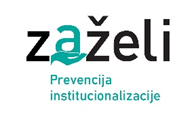 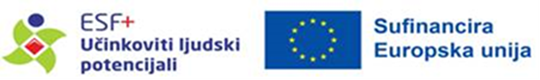 Obrazac 1 – Suglasnost za obradu osobnih podataka u svrhu zapošljavanjaIZJAVA O DAVANJU SUGLASNOSTI ZA OBRADU OSOBNIH PODATAKAZa potrebe provedbe javnog poziva za prijem u radni odnos na određeno vrijeme u sklopu projekta „Zaželi, podrži, pomozi“, kodni broj: SF.3.4.11.01.0113 za radno mjesto: Radnik/ca za pomoć u kući potvrđujem sljedeće: Ja,(Ime, prezime i OIB)SUGLASAN/A SAM da se moji osobni podaci sadržani u podnesenoj prijavi na predmetni Javni poziv za prijem u radni odnos na određeno vrijeme u sklopu projekta „Zaželi, podrži, pomozi“ i osobni podaci sadržani u naknadno dostavljanoj dokumentaciji, obrađuju od strane Grada Nova Gradiška za potrebe provedbe predmetnog Javnog poziva i zapošljavanja, u obimu i u svrhu provedbe javnog poziva, od strane ovlaštenih osoba za provedbu istoga.Upoznat/a sam kako se navedeni osobni podaci prikupljaju i obrađuju isključivo u svrhu provedbe projekta "Zaželi - prevencija institucionalizacije" Europskog socijalnog fonda plus, Program učinkoviti ljudski potencijali 2021.-2027., provedbe postupka dodjele bespovratnih sredstava, sklapanja i izvršavanja ugovora o dodjeli bespovratnih sredstava, provedbe revizije postupaka odabira, postupaka dodjele bespovratnih sredstava i izvršenja ugovora o dodjeli bespovratnih sredstava, u svrhu provođenja vrednovanja provedbe Programa „Učinkovit ljudski potencijali 2021.-2027.“ te se u druge svrhe neće koristiti.Ova suglasnost je dana dobrovoljno te sam upoznat/a da je u svakom trenutku mogu povući te tražiti prestanak daljnje obrade mojih osobnih podataka te da povlačenje iste ne utječe na zakonitost obrade koja se temeljila na suglasnosti prije nego je povučena.	, 			Mjesto	datum	potpis davatelja izjave o suglasnosti..-._	ESF+Ucinkoviti ljudski-,,	potencijaliSufinancira Europska unija